		BILAGA 3B: Anslutning till avloppsnätet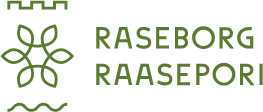 Bilaga till ansökan om avvikelse i fråga om behandling av avloppsvatten (Miljöskyddslagen 527/2014 156 d §)DIARIEFÖRINGSUPPGIFTERANVISNINGAR BILAGA 3BKangas, A. (red). Avloppsvatten i glesbygdsområden – Lagstiftning och praxis 2017. Miljöhandledning. Miljöministeriet. http://urn.fi/URN:ISBN:978-952-11-4740-1 Avloppsnätets utvidgning till fastighetens område När förutsättningarna för avvikelse bedöms ska man beakta om fastigheten eventuellt ligger inom ett område som ska anslutas till avloppsnätet. Bestämmelserna anger inte mer exakt när avloppsnätet kan förväntas eller hur långt planeringen ska ha kommit. Kommunens behöriga myndighet kan således pröva detta utifrån varje enskilt fall. Avloppsnätets utvidgning ska framförallt bedömas i enlighet med hur kommunen utvecklar vattentjänsterna i överensstämmelse med samhällsutvecklingen. Om kommunen har en utvecklingsplan för vattentjänster, anger den kanske vilka områden som är mest ändamålsenliga att ansluta till avloppsnätet. Undantag kan dock beviljas för högst fem år i sänder, ett tidsperspektiv inom vilket avloppsnätets utvidgning borde kunna beaktas.Ansökan skickas till: Miljöbyrån i Raseborgs stad, PB 58, 10611 Raseborg Ansökan skickas till: Miljöbyrån i Raseborgs stad, PB 58, 10611 Raseborg (Fylls i av myndigheten)DiarieanteckningMyndighetens kontaktuppgifterBilagan har inkommit 1. SÖKANDESökandens namnSökandens namnSökandens postadressSökandens postadressSökandens e-postadressSökandens telefonnummer2. BYGGNADER PÅ FASTIGHETEN SOM SKA ANSLUTAS TILL AVLOPPSNÄTET Alla byggnader på fastigheten ska anslutas till avloppsnätet En del av byggnaderna på fastigheten ska anslutas till avloppsnätet, precisera vilka byggnader:      3. NÄRMARE UPPGIFTER OM FASTIGHETENS ANSLUTNING TILL AVLOPPSNÄTETMotivering till avvikelse på grund av oskälighet. Närmare uppgifter om fastighetens anslutning till avloppsnätet.Motivering till avvikelse på grund av oskälighet. Närmare uppgifter om fastighetens anslutning till avloppsnätet.4. UNDERSKRIFTEROrt och datum          ____________________________________________________________________________________________________________Sökandens underskriftNamnförtydligande